Бесплатный вебинар  «Средства индивидуальной защиты и смывающие и обеззараживающие средства: по новым правилам»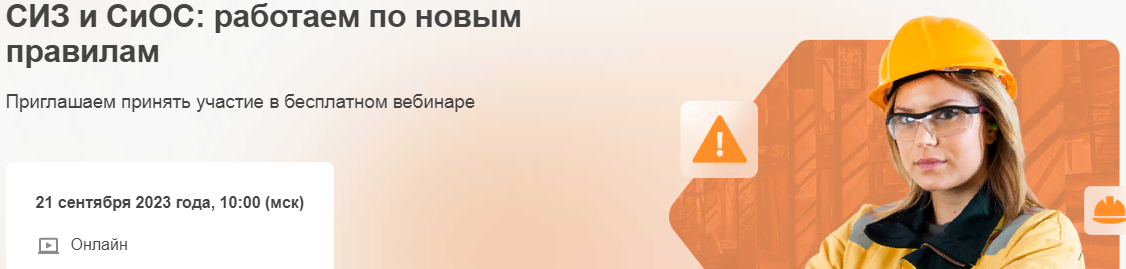 	21 сентября 2023 года информационной сетью «Техэксперт» будет проведен бесплатный вебинар для специалистов по охране труда и руководителей организаций на тему «Средства индивидуальной защиты и смывающие и обеззараживающие средства: по новым правилам».	В программе вебинара будут освещены следующие вопросы:  приказ Минтруда России от 29.10.2021 № 766н: действия работодателя;актуализация программы обучения по применению СИЗ;нужно ли проводить внеплановое обучение или инструктаж с работниками? как пользоваться Едиными типовыми нормами? инструменты «Техэксперт: Охрана труда» для оптимизации рабочих процессов.	Чтобы принять участие в вебинаре необходимо пройти регистрацию           до 20 сентября по ссылке: https://cntd.ru/about/events/webinars/dlya-specialistov-po-ohrane-truda .	Важно! При регистрации указать код дистрибьютора – 411. Количество подключений к мероприятию может быть ограничено.